Open Workshop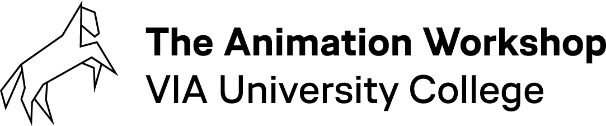 Additional information for applicationOnce you have filled in the personal information on the application portal, please fill out this form and upload it under attachments on the Letter of Motivation page. Thank you.BackgroundProject informationType of supportType of support 1Type of support 2LinksAttachment. Only 1 PDF fileOPEN WORKSHOP RESIDENCY AGREEMENTI certify that the submitted information is true, and that by submitting this application I agree to terms of Open Workshop as stated below, provided that I am accepted at Open Workshop. EQUIPMENT
All equipment in Open Workshop must be handled with care. All equipment borrowed from Open Workshop or The Animation Workshop must be returned in the same condition as it was left. The artist in residency is responsible for saving his/her own work. The Animation Workshop can provide a server (OW shared drive or specific project drive), where files are securely backed up daily. Open Workshop can only help, but not be responsible for the storage on the above-mentioned servers.  Open Workshop or The Animation Workshop will not be held responsible for the loss of produced artwork.
CREDIT
All the material produced in connection with the project should clearly feature the Open Workshop's logo, and state that it has been produced with the support of Open Workshop. When crediting Open Workshop please use the following sentence: "Supported by the Open Workshop at The Animation Workshop".
The credit should always follow the project. It is the responsibility of the applicant to make sure, that any third party will respect this.DELIVERYThe applicant is responsible for delivering copies of the produced material to Open Workshop. These should be of the highest available quality.
In addition, the applicant must deliver:A pitch and a synopsis for the projectArtwork to be used for promotion of Open WorkshopCVs of all crew involvedThe above should be delivered in digital form. During his/her stay at the Open Workshop, the applicant is expected to fill out the Residency Completion-form before departure from the Open Workshop.
FOLLOW-UP
The applicant is responsible for keeping the Open Workshop staff informed about the current status of the project while at Open Workshop, as well as for updating the Open Workshop staff about the project after having left OW. Upon completion of the project, the applicant is responsible for informing Open Workshop by submitting the Project Completion form. Furthermore the applicant must submit the project to The Danish Film Institute’s film archive no later than six months after completion. 

RIGHTS
The applicant holds all rights to the produced material. The Animation Workshop holds the non-commercial, self-promotional rights to:
- Produce necessary copies for making status reports to Open Workshop's supporters 
- To use copies or parts of the material for promotion of Open Workshop (on any medium)
- If it is a fully produced film/game/etc., the right to promote Open Workshop by including the material on its website and any other medium (any release will be made in accordance with the producer/rights holder and with his/her planned release schedule: i. e. nothing will be realease on any medium until the producer/rights holder agrees to it in writing)

STATISTICS
Basic info from all received applications, whether accepted or not, such as gender, nationality, project type etc. will be included in statistics. Individual records are anonymized or deleted within the legal timeframe for dealing with such records, in accordance with EU law.Version 3.0. - Nov 2022CV/resuméPlease write a few lines about your educational and/or professional backgroundHave you applied to Open Workshop before?YesNoWhere did you learn about Open Workshop?Project titleType of projectFeature filmShort film – fictionShort film – documentaryTV seriesVFXVR/ARGameMusic videoGraphic novel, comicCross/transmediaExhibition/installationShowreel/professional portfolioGenre (if applicable): Drama, horror, comedy etc. Logline (Describe your story in 1 sentence)Synopsis (Max 10 lines to describe the contents of your project. Please place more emphasis on the story, and not the process.Target groupMedium (2D, 3D, mixed media, stopmotion etc.)Estimated duration/episodic format of your series (if applicable)Estimated number of pages (for books, comics, graphic novels)Statement of Intent / Director's statement (Why me? Why this project? Why now?)Broadcast/distribution plans (festivals, online, TV, cinema, museum, etc.)Crew: Other people involved in the project. Please down full names and roles in the projectPlease tick the type of support1. Financial development/ production support2. Spot in the Open Workshop residencyOnly fill out if you are applying for 1. Financial development/ production supportPlease note: You can only apply for financial support if you have a Danish project or your project is produced by a Danish production companyOnly fill out if you are applying for 1. Financial development/ production supportPlease note: You can only apply for financial support if you have a Danish project or your project is produced by a Danish production companyWhat are you applying for?Only fill out if you are applying for 2. Spot in the Open Workshop residencyOnly fill out if you are applying for 2. Spot in the Open Workshop residencyEmergency contact We need the name and phone number of the person OW staff should contact in case of an emergency (i.e. not yourself)Nature of the work in Open WorkshopWhat kind of work do you intend to do while at Open Workshop?Project needs.What do you need for your project while at Open Workshop?Expected Results. Please describe in further detail what you hope to leave Open Workshop with - max 10 lines.Preferred date of arrival.Our workstations and rooms for residents are usually fully booked until between 3 to 6 months after the deadline, so please do not apply for a residency start too soon after the deadline.Preferred date of departurePlease note that there is a 6-month limit to the application. However, the residency can be extendedHousingAre you applying for Open Workshop housing (private bedroom with a shared kitchen and bathroom)? Ja NejPrevious work: Please provide link(s) to your website or similar or to previous works.Please tick off the items you intend to add to the PDF. Please note that it is not necessary to attach everything in the list and that all should be able to fit in just 1 PDF file.CVsTreatmentStep outline Script StoryboardAnimaticBudget (the budget and schedule should only include the project period in OW)Schedule/ production planArtworkOther